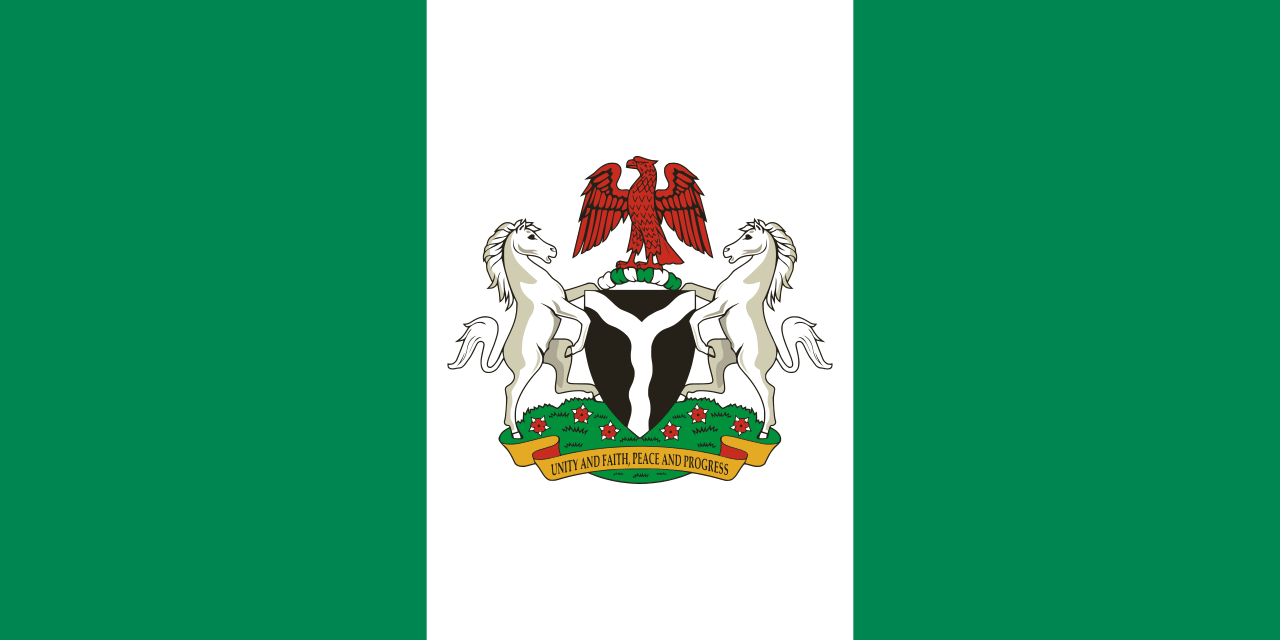 Nigeria National Pathways to Food Systems TransformationIntroductionFood systems contribute a considerable part of national economy and influence many developmental issues, including hunger, malnutrition, disease, poverty, livelihoods, unemployment, conflict, violence, and climate change. Improving food systems can therefore initiate positive change for multiple challenges. Recognizing that none of the 17 Sustainable Development Goals (SDGs) will be achieved without improving food systems, the United Nations Secretary-General called for a Food Systems Summit. The fundamental goal of the Summit is to guide governments and other stakeholders to identify and implement reforms that would transform food systems towards achieving SDGs. The Summit is organized around five interrelated Action Tracks, and four levers of change (human rights, finance, innovation, and empowerment of women and young people) that cut across the 5 Action Tracks. This document outlines priority measures that will facilitate achievement of the five Action Tracks in Nigeria and transform our national food systems. Current Functioning of Food Systems in NigeriaThe current food systems are delivering large amounts of expensive, unsafe, and unhealthy foods, which are produced in environmentally damaging and unsustainable ways, while households with food system related livelihoods remain some of the chronically poor and vulnerable to shocks and stresses. Empirically, hunger has been on the rise recently in Nigeria, and 44% of the population were classified as moderately to severely food insecure in 2017 – 2019. In 2018, 68% of children 6 months to 5 years old and 58% of women of childbearing age had anaemia (inadequate blood levels); 12% of women were underweight and 28% were overweight or obese; 37% of children less than 5 years old had significantly retarded (stunted) growth and 7% were too thin. Prevalence of diabetes among adults increased from 3% in 1980 to 6% in 2014. Almost a quarter (24%) of adults had high blood pressure in 2015. In 2019, more than 40% of Nigerians lived in poor households (spending less than ₦137,430 per person in the household per year), and food accounts for 57% of total household expenditure nationally. According to a 2017 report, 72% of Nigerians could not afford a diet that is adequate in essential nutrients and 91% could not afford healthy diets that meet all food group recommendations, including fruits and vegetables. Food supply in Nigeria is generally unable to meet food needs of the entire population even if food was equally distributed; this is an indication of processing and/or preservation shortfalls. Agricultural yields in Nigeria are some of the lowest in the world e.g., in 2017, vegetable yields in Nigeria was 3.8 tons per hectare, compared to 5.7 and 19 tons per hectare in West Africa and globally, respectively. Postharvest losses are also high, with more than 10% of production for several food groups lost postharvest. Available food processing is predominantly not automated, and limited road networks and poor road infrastructure cause delays during the transportation and distribution of foods, resulting in poor food safety. Furthermore, agricultural practices in Nigeria have contributed to high susceptibility to soil degradation and erosion. More land is also being converted to agricultural use instead of scaling up more environmentally friendly practices such as increasing the number of cropping cycles in a year and increasing yields. The poor functioning of national food systems has worsened recently due to the COVID-19 pandemic as well as escalating unrests, conflicts, and violence across the country. In addition, although food systems challenges exist across the country, challenges vary in intensity across states and locations within states, indicating the need for location-specific interventions. Nigerians’ Expectations of National Food SystemsParticipants at the different national food systems dialogues emphasized the expectation that food systems that will deliver several outcomes, including higher incomes and reduced poverty among smallholder farmers; and enable farmers to spend more money on their children’s education. Through improved food systems, it is expected that women will have greater access to food production resources and/or processing inputs, increased control over resources, greater involvement in decision making, and increased assets ownership. Improved food systems will lower prices of nutritious foods, increase affordability, and increase availability of foods during their off seasons. Also, there will be guidelines that educate the public about healthy diets and guide healthy food choices as well as formulations by industry, who must appropriately label and profile nutrient contents of packages to guide consumers about products that meet healthy diet guidelines. The food systems improvements will facilitate healthier diets, resulting in improved immunity and reduced incidence of both communicable and noncommunicable diseases, evidenced by lower volumes of patients visiting health facilities. Overall, stakeholders prioritized achieving SDGs 1, 2, 3, 4, 5, 8, 10, and 17 as short-term expected outcomes of improved national food systems, and the other SDGs as long-term outcomes. The recommendations from the dialogues have been grouped into 6 solution clusters and presented in the table after this narrative.Food Systems Actions Alignment with other National Roadmaps and Global Solution Clusters The outlined actions for transforming Nigerian food systems complement existing efforts to improve development outcomes, including the Economic Recovery and Growth Plan, the Agricultural Policy, the National Policy on Food and Nutrition, National Health Policy, National Policy on Food Safety, among other frameworks. Solution clusters of global food systems game changers that particularly align with the identified pathways for Nigeria include clusters around the Action Areas of promoting food security and reducing hunger; cross-cutting actions; enabling, inspiring, and motivating people to enjoy healthy and sustainable options; manage sustainably existing food production systems; rebalancing agency within food systems; localizing food systems; and food systems resilience. Other aligned solution clusters that are not situated within these priority Action Areas include fortifying staple foods and crops. Key progress milestones will include significant improvements in crop yields, reductions in national costs of healthy diets, and reductions in poverty headcount ratio. Expected impact of Food Systems Transformation – All Nigerians have equitable livelihoods as well as resilience to vulnerabilities, shocks, and stresses, and consume sustainable and adequate quantities of safe, nutritious foods produced using sustainable and nature-positive approaches. Impact Indicators include:Percent reduction in unemployment Percent reduction in povertyPercent reduction in food importsPercent reduction in stunting prevalencePercent reduction in micronutrient deficiencies prevalence among women and childrenPercent reduction in underweight prevalencePercent reduction in overweight/obesity prevalence Percent reduction in noncommunicable diseasesPercent increase in performance of children in schools in disadvantaged areas in external examinationsPercent reduction in food systems-related greenhouse gas emissions Percent increase in agriculture value added per workerCountry Cluster 1: Investing in food security and nutrition knowledge dissemination, skills’ development, and information management systems to enhance agricultural productivity – Action Tracks 1, 2, 3, 4, 5Country Cluster 1: Investing in food security and nutrition knowledge dissemination, skills’ development, and information management systems to enhance agricultural productivity – Action Tracks 1, 2, 3, 4, 5ProgrammeExpected OutputsShort termCollect information on weather soil, crops, livestock, aquaculture, and poultry management through radio and disseminate through various platforms for planning agricultural activitiesInformation about weather patterns and crop/livestock suitability information is collectedMessages and guidelines around safe, nutritious, and sustainable food production for all food system actors is developed and standardizedRadio scripts and information brochures are developed and disseminated on weather patterns and production suitability informationEstablish agricultural production and processing hubs, and enable access for farmers, including women and youthFood production and processing technology hubs are established, and access assured for youths and womenDevelop model for identifying and building capacity of agricultural extension agents to deliver improved agricultural extension services.Agricultural extension services are improved and expandedStrengthen capacity of regulators and food handlers on food safety standards to ensure its adoption and enforcement.Street food vendors and food businesses are trained on basic nutrition and food safetyRegulators are trained and deployed to monitor and enforce standards in the production, processing, and marketing of foodScale up appropriate nutrition education programmes for increased consumption of nutrient rich and diversified diets, fortified/bio fortified foods, and reduced household food waste.Nutrition education programmes are scaled-up towards increased consumption of nutrient-rich diversified diets and reduction in household food wasteDevelop and produce quantitative food-based dietary guidelines including child/adolescent-specific guidelines for informed nutrition education.Quantitative food-based dietary guidelines based on life cycle approach are developed and widely disseminatedEstablish food safety standards for food production, meals, and snacks to ensure provision of safe and healthy foodsNutrient, ingredients, and food safety standards are established for food production, meals, and snacksLong TermStrengthen technical and vocational training programmes for youth and women for food systems related livelihoodsAgricultural internships are created, for in-school and out-of-school youths to facilitate development of hands-on skills on food systems related livelihoodsEstablish guidelines on food labelling, advertisement, and marketingFood labelling and advertisement guidelines and regulations are established, and food labelling is mandatedEmbed nutrition education in school curricula to enhance positive orientation and modify children’s eating behaviours.Nutrition education is embedded in school curricula to enhance positive orientation and modify children’s eating behavioursDigitize nutrition education through games, apps, infographics, and social media to foster behavioural change communication.Nutrition education is digitalized through games, apps, infographics, and social mediaRevise agriculture curriculum in tertiary institutions to include greater field learning and increased attraction to the youths for livelihoodAgriculture curriculum in tertiary institutions is revised to include greater field learning and increased attraction of agriculture to youthsDevelop nutrient profiling system to guide food labelling, nutrition and health claims, and marketing.Nutrient profiling system is developed to guide food labelling, nutrition, and health claims, and marketing.Country Cluster 2: Building sustainable, responsive, and inclusive food systems – Action Tracks 1, 3, 4, 5 Country Cluster 2: Building sustainable, responsive, and inclusive food systems – Action Tracks 1, 3, 4, 5 Short TermImprove physical security of lives and property, including farmlands and transportation systemsPhysical security of lives and property, including farmlands and transportation systems, is greatly improvedStrengthen supply chains for agricultural input and improve access for women and youthSupply chain for inputs is improvedIncrease LGA level organization of farmers into commodity groups/cooperatives for easy access to servicesLGA-level organization of farmers into commodity groups and cooperatives is increased and there are increased linkages of groups to servicesConduct capacity audit on production farm equipment, extension agents, input suppliers, irrigation facilities, storage facilities across the country.Agricultural production and storage facilities (including farm equipment, extension agents, input suppliers, irrigation facilities, and storage facilities) are audited at LGA levelEstablish safe grazing reserves for pastoralists through PPPSafe grazing reserves for pastoralists establishedPreserve forest reserves and engage forest guards to secure forests against criminals, kidnappers, and bandits.Forest reserves are preserved or established and securedDevelop traditional and innovative sources of finance together with business coaching and advisory services.Traditional and innovative sources of finance and tailored-risk management products are developed and are accessible to smallholder farmersScale-up rainwater harvesting systems to reduce flooding of farms while conserving water for dry season farming.Rainwater harvesting systems are scaled up for irrigation purposesReform land tenure system for easy access for youth and women.Land tenure system is reformed, and women and youths have easy access to landMap and classify agricultural lands across the country for production, processing and distribution of specific crops and livestock.Agricultural lands in states are mapped and classified for crops and livestock production, processing, and distribution purposesProvide insurance services to smallholder farmers, and women producersInsurance services are provided to smallholder farmers and women producersScale-up smart agriculture initiatives that require fewer natural resources and produces more food.Smart agriculture initiatives, including biofortified crops, hydroponics, and aeroponics are scaled-upLong TermRecover and restore various fish stocks and other aquatics Fish stocks and other aquatic foods are recovered and restored in rivers, rivulets, and streamsSupport cultivation of bio-fortified crops and utilization of biofortified commodities as industrial raw materialsBiofortified crops are widely cultivated and used as industrial raw materialsEstablish national frameworks for the application of Climate Services (Domestication of Global Framework for Climate Services by WMO)National Framework for the Application of Climate Services is prepared and implemented Adopt Climate-Smart Agricultural practices and eco-friendly system of land development with biotechnologyClimate-smart agricultural practices and eco-friendly production systems are adoptedBuild capacity of communities to engage in agro-forestry based productionIncreased involvement of local communities in agroforestry livelihoodsCountry Cluster 3: Value chain and Market system development for improved productivity, improved livelihoods, and poverty reduction – Action Tracks 1, 4, 5Country Cluster 3: Value chain and Market system development for improved productivity, improved livelihoods, and poverty reduction – Action Tracks 1, 4, 5Short TermPromote women groups’ aggregators, for specific commodity value chains, to increase market access for women producers.Women groups aggregators are promoted and linked to marketsIncrease amenities and improve storage facilities through promotion of private-public partnershipFood storage and processing mechanisms are improvedEnhance farm product transportation through improved and expanded railways.Transportation of food commodities via the rail system is increasedAutomate food value chains to support traceability of productsFood value chains are automated to facilitate product traceabilityProduce blended foods from local food sources for prevention and management of moderate acute malnutrition (MAM)Blended foods for the prevention and management of moderate acute malnutrition are produced from local food sourcesEstablish micro-processing hubs to reduce post-harvest losses, prioritizing women processorsMicro-processing hubs are established, and women processors prioritisedCreate physical spaces and schedules for farmers especially youths and women to sell their products.Physical spaces and schedules are created for smallholder farmers to sell their products directly to consumersLong TermPromote public-private partnerships to address infrastructural deficitsFood systems’ infrastructural deficits are addressed through public-private partnershipsEstablish grain reserve services and functional commodity markets to cater for emergenciesFood reserve services are decentralized, and functional commodities markets are established Upgrade market infrastructure to include cold rooms for fresh foods and other perishablesThe structure of markets is upgraded to include cold rooms for fresh foods, vegetables, and other perishablesEstablish free-trade zones to promote local and international tradeFree trade zones are established in rural areas to promote local and international tradeRe-introduce market boards and improve agro-logistics supportMarketing boards are re-introduced, and agro-logistics support is improved Country Cluster 4: Increase demand for, and consumption of adequate, nutritious, and healthy foods, including in humanitarian contexts – Action Tracks 1, 2, 4, 5Country Cluster 4: Increase demand for, and consumption of adequate, nutritious, and healthy foods, including in humanitarian contexts – Action Tracks 1, 2, 4, 5Short termPromote homestead food production and animal husbandry with improved varieties for household consumption.Homestead food production for household own consumption, including fruits, vegetables, the breeding of ruminants/wild game and small animal husbandry, is promotedDevelop technical and vocational training for women and youth along food value chains to increase job opportunitiesJob opportunities for women and youth are increased by developing technical and/or vocational training linked to services demanded by major value chains and/or processorsScale-up conditional cash transfer programmes and integrate livelihood development activitiesConditional cash transfer programmes are strengthened and scaled-up and livelihood-development activities are integrated into such programmesExpand and improve social protection programmes including creation of food banks to deliver healthy, safe, and sustainable diets to poor communities and in humanitarian emergenciesSocial protection programmes such as Home-Grown School Feeding Programme, and other food aid programmes are expanded and improved, and schools are used as key environment for delivering healthy, safe, and sustainable dietsLong termPromote use of traditional/ local vegetables for preparation of meals for school feeding programmes, hospitals, military, and other public institutionsTraditional/local vegetables are included as ingredients for preparation of meals for feeding programmes in public institutionsEstablish and scale-up home storage of food through processing and preservation to minimize food waste and build-up household food stocksPromising household level food preservation techniques are scaled-up to increase food storage during periods of surplus, minimize food wastes, and build household food stocksCountry Cluster 5: Promotion of peace-building initiatives, EWS, food marketing and regulation standards and an enabling environment for food systems activities – Action Tracks 1, 2, 3, 4, 5 Country Cluster 5: Promotion of peace-building initiatives, EWS, food marketing and regulation standards and an enabling environment for food systems activities – Action Tracks 1, 2, 3, 4, 5 Short termStrengthen collaboration between government, households, NGOs, and research organizations to mitigate the effects of climate change.Government, households, NGOs, and research organizations collaborate to act on climate changePromote policy reforms and enabling acts to ensure preservation of ecosystems to improve food production during adverse weather conditions.Policy reforms and enabling acts to preserve forests, greenbelts, wetlands, watersheds, and critical ecosystems to avoid flooding, promote irrigation, and recharge aquifers for improved food production during adverse weather conditions are promotedPromote public-private partnership to monitor, track, report and disseminate information on potential climatic stresses in states.PPP is promoted on climatic early warning systems to monitor, track and report on potential climatic stresses in statesEstablish policies to facilitate increased competitiveness of local manufacturers in the food market.Policies (including tax breaks and low-interest credit for local innovators) to facilitate increased competitiveness of local manufacturers in the food market are promulgatedEstablish inclusive platforms for engagement of vulnerable groups including women and youth in policy planning and implementation processesInclusive platforms are set up to facilitate participation of vulnerable groups, including women and youths in policy planning and implementationEstablish conflict early warning systems, and build capacity for peace building and conflict resolution for all communitiesConflict early warning systems are established for all communities and capacities built for peace building and conflict resolution. Review and revise Nigeria Agriculture Policy to be all inclusive (youth, women, and the vulnerable groups)Nigeria Agriculture Policy is reviewed and revised to be all inclusive in process and content, with food and nutrition systems transformation made a key componentSupport legislation to discourage production of unhealthy foods and increase investment in the nutrition value chainLegislation (e.g., sugar taxes and tax incentives for affordable, healthy foods) to discourage production of unhealthy foods is achievedEncourage multi-stakeholder engagement for an all-inclusive policy formulation, regulation of advertisement and marketing of unhealthy foodsMulti-stakeholder engagement for all-inclusive policy formulation, and regulation of advertisement and marketing of unhealthy foods is achievedFacilitate the passage of the Right to Food Bill and implementation of its Act.Passage of the Right to Food Bill is facilitated and the associated Act implemented Advocate for accountability of government and industries for mandatory food fortification and food system awareness creation by CSOsCivil Society Organizations hold industries and governments accountable on mandatory food fortification and facilitate food systems related awareness creation and behaviour changeEnsure fiscal sustainability of all sectors in national budgetary allocationsFiscal sustainability of all sectors is ensured in national budgetary allocationsDevelop a subnational food systems dashboardSubnational food systems dashboard is developed to collect data about food systems characteristics into one place to identify and prioritise transformative actions for each stateEstablish a National Food Systems Transformation Support Facility National Food Systems Transformation Support Facility is established to provide technical assistance for the implementation of food system transformative actions, coordinate actors and achieve synergies, link country actions with global actions, and facilitate other high-level enabling environment for food systems transformationDevelop feedback mechanisms through which food systems transformation service providers can engage with national coordination officeFeedback mechanisms are developed through which food systems transformation service providers can engage with national coordination office Create a Food Systems Command Centre as part of the National Food Systems Transformation Support FacilityFood systems command centre is created to gather, store, manage, and share data on all aspects of food systems as well as LGA- and household-level information.  Implement regional and global commitments and integrate their indicators, into the data platformRegional and global commitments, including the Comprehensive Africa Agricultural Development Programme (CAADP) and its indicators, are integrated into data platformLong termCreate index of financial institutions that provide funding to smallholder farmers and SMEsIndex of financial institutions that provide funding to smallholder farmers and SMEs is createdDecentralize and fast-track registration of food products with regulatory agenciesRegistration of food products is decentralized and fast-tracked; costs, barriers and bureaucracies in product registration are reduced, while ensuring quality, safety, and standards of food productsDevelop regulatory standards for manufacturing agricultural machinery, to prevent the proliferation of inefficient machinery in the countryStandards are developed by regulatory authorities for agricultural machinery to prevent proliferation of inefficient machinery in the countryCountry Cluster 6: Linking research, innovation, and extension for a sustainable food system – Action Tracks 1, 2, 3, 4, 5Country Cluster 6: Linking research, innovation, and extension for a sustainable food system – Action Tracks 1, 2, 3, 4, 5Short termIncrease research investments in traditional cropsResearch investments in traditional crops are increased Incentivise private sector to create business solutions that provide healthy food alternatives for consumersPrivate sector is incentivized to create business solutions that provide healthy alternatives to consumers, especially through leveraging local and traditional food productsStrengthen capacity of existing food systems related research institutes to promote regenerative agriculture and restoration Capacity of existing food systems-related research institutes is strengthened to promote regenerative agriculture and restoration of ecosystems by adopting Ecosystem-Based ApproachImprove regulation and coordination of existing fortification programmesRegulation and coordination of existing fortification programmes is improved, including improved compliance monitoring and enforcement, and expansion of mandatory fortification programmeEnsure the stability and quality of micronutrients premixes, throughout the value chain by producers and marketers Quality and stability of micronutrients in micronutrient premixes are ensured throughout the value chain and production of local premixes is ensured through researchPromote private sector-research institutes partnerships to develop packaging and other solutions to ensure micronutrients retention in fortified foods Private sector and research institutes partner to develop packaging and other solutions to increase shelf-life and ensure fortificants in foods are preserved until consumption Long termImprove nutrient value of staple crops through bio-fortification Nutrient value of staple crops is continuously improved through biofortification Develop resilient crop seed varieties, livestock, and aquaculture Resilient seed, livestock, fish, and aquaculture varieties are developed and promoted for usePromote private sector-research institutes partnerships and create linkages to address capacity gaps revealed by capacity audits Private sector and research institutes form partnerships and linkages to address capacity gaps revealed by capacity auditsConvert agricultural waste to value-added products to reduce ecosystem degradation and promulgate policies that encourage the use of eco-friendly bagsResearch on conversion of agricultural waste to useful products conducted e.g., production of eco-friendly bags and packaging from waste 